Secretary/Admin / Receptionist / Customer Service Dept.Prepare request for Quotations, Inquiries and Invoices.Responsible for incoming containers from Egypt and France.Daily updated for sales in showroom.Coordinate for the Incoming Book Fairs and Expo.Perform and prepare correspondence letters, reports and tallying for Prepared and Receiving sales from showroom using excel and words.Arranging for bookings scheduled of the visitors (Hotels, Visa, Airline Ticket).Arranging and scheduling appointments for the meetings for the Sales Staff and  ManagersAttending telephone calls (Incoming and Outgoing).Making staff offer letter, contract and work certificate for the new staff.Maintaining personal files.Arranging and Follow ups for the shipment and couriers (Local and International)Handling Administration and Miscellaneous Office Routine Tasks.Receive and screening for the telephone calls and provide secretarial support for typing, receive and handle internal and external mail , courier Coordinate for the Clients Request and Follow up for the pending quotations, payments by the ClientsPerform confidential secretarial work, updating and safe keeping of filing some confidential documents.Answering all the complaints and needed by the customer needs etc.Secretary/ReceptionistPrepare letters and proposals and other business correspondence.Attends / responds to clients’ enquiries by phone and e-mails.Prepare request for quotations of the sub-contractors and invoices.Conducts constant follow ups prior to request for quotations.Monitor all the In/Out documents for all the projects.Prepares reports, documents, LPO, performs filing, purchases & quotation and contracts weekly, sales reports, faxed transmission, internal memo, gate pass.Prepares Euwin Brochures including Sharjah Electricity and Water Authority, Certificate of VEKA, Certificate of Roto. Attends important phone calls and monitors incoming and outgoing office documents from email, courier and fax messages.  Provides secretarial support to all the members in the office and customers service duties.Maintains and updates the filling system of the company and safe keeps confidential reports and documents.Deals with clients with regards to information, queries, complaints and follow ups. Files billing statements as well as invoice and vouchers. Duties also include dealing with local & foreign suppliers regarding materials for production of accessories such as; foam, silicon, glass, fly screen, architraves door stopper, door closers, decorative handles, decorative panels, Georgian bars etc.Data Entry OperatorAssists in clerical duties such as encoding data during database construction and input important information. Checking the quality and finishing touches of specific projects to be submitted to our clients. Prepares inventory reports, answering important calls, and filling doc.HoneyletHoneylet.365117@2freemail.com  HoneyletHoneylet.365117@2freemail.com  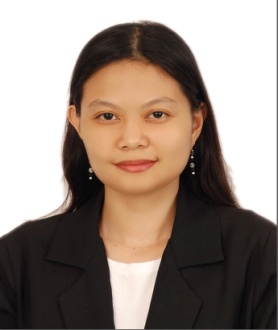 Admin Staff /Receptionist/Secretary/Office Staff/Customer Service Dept.Admin Staff /Receptionist/Secretary/Office Staff/Customer Service Dept.Admin Staff /Receptionist/Secretary/Office Staff/Customer Service Dept.Management by profession. With managerial skills, equipped with professional experience in Office works.  Demonstrate continuous effort to improve self, streamline work processes and work cooperatively and jointly to provide quality results for the organization. Possess good communication skills and demonstrate professional work habits and interpersonal skills with organizing and coordinating skills. Management by profession. With managerial skills, equipped with professional experience in Office works.  Demonstrate continuous effort to improve self, streamline work processes and work cooperatively and jointly to provide quality results for the organization. Possess good communication skills and demonstrate professional work habits and interpersonal skills with organizing and coordinating skills. Management by profession. With managerial skills, equipped with professional experience in Office works.  Demonstrate continuous effort to improve self, streamline work processes and work cooperatively and jointly to provide quality results for the organization. Possess good communication skills and demonstrate professional work habits and interpersonal skills with organizing and coordinating skills. Management by profession. With managerial skills, equipped with professional experience in Office works.  Demonstrate continuous effort to improve self, streamline work processes and work cooperatively and jointly to provide quality results for the organization. Possess good communication skills and demonstrate professional work habits and interpersonal skills with organizing and coordinating skills. Management by profession. With managerial skills, equipped with professional experience in Office works.  Demonstrate continuous effort to improve self, streamline work processes and work cooperatively and jointly to provide quality results for the organization. Possess good communication skills and demonstrate professional work habits and interpersonal skills with organizing and coordinating skills. Secretary / Receptionist / Admin and Customer Service Dept.Al Manara Educational Trading LLC.   Sharjah Building Al Khan   Sharjah UAE            Secretary/ReceptionistEl Euwin European uPVC Windows and DoorsHamriyah Free zone April 05, 2012-July 07,2014Jan. 28, 2008 – May 03,2012April 05, 2012-July 07,2014Jan. 28, 2008 – May 03,2012April 05, 2012-July 07,2014Jan. 28, 2008 – May 03,2012Data Entry OperatorSpectec Philippines Representative Office Inc.August 10, 2005-April 13 2007August 10, 2005-April 13 2007August 10, 2005-April 13 2007EncoderHRD (S) PTE LTDMarch 2005-June 2005March 2005-June 2005March 2005-June 2005Personal Secretary of Branch Manager life Insurance IncorporationTelemarketerStandard Chartered BankOctober 2003-April 2004June 2003- October 2003October 2003-April 2004June 2003- October 2003October 2003-April 2004June 2003- October 2003PROVEN JOB ROLEPROFESSIONAL TRAININGS AND SEMINARSPersonal DevelopmentPCU College BuildingOctober 23, 2005Human Behavior Org. SeminarMarch 6, 2001Office SimulationMarch 14, 2000Nationality	: FilipinoLanguage	: English and Tagalog                   Reference	:  Available upon requestVisa Status        : Visit Visa